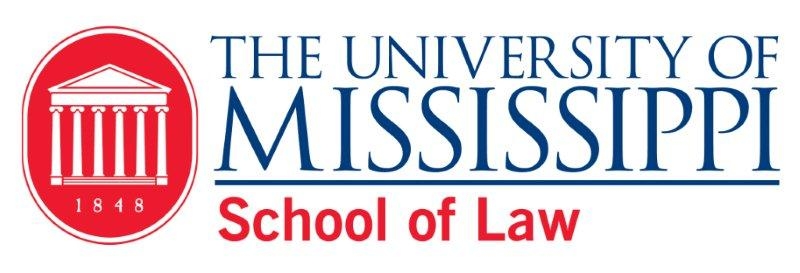 2015 Skill Session ApplicationName:			____________________________________________________________Date:			____________________________________________________________Email:			____________________________________________________________Phone Number:	____________________________________________________________Course Proposal: Please attach a detailed course proposal following the guidelines set out in the Skill Session Information document.Resume / CV:  Please attach a current resume or CV.  This document needs to be more specific than a firm or company bio for HR purposes.Logistics: 	Housing:	Will you need a room at the Inn at Ole Miss?YES				NOCompensation:	Please check the box next to your desired compensation level: 				I will support the law school by teaching without compensation				I will support the law school by teaching for_________(amount)				Full compensation ($5,000)I agree to teach as an adjunct professor for 10 days (Monday – Friday) beginning January 5, 2015 and concluding January 16, 2015.Submit this completed application along with required attachments via email to Matthew Hall, Senior Associate Dean, mrhall@olemiss.edu, by Monday, August 25, 2014.